BLOOMINGTON CITY COUNCIL WORKING MEETING 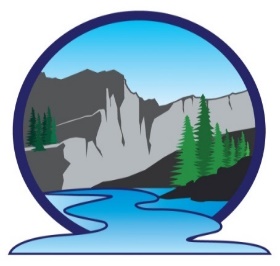 PROPOSED AGENDABLOOMINGTON CITY OFFICE45 N 1st WestMay 19, 2022 at 7pm7:00 P.M.	CALL MEETING TO ORDER INVOCATIONPLEDGE OF ALLEGIANCE 	7:05 P.M.	DISCUSSION ON:FINISH BUILDING LOT AND STANDARDS ORDINANCE 	(ACTION ITEM)PLANNING AND DEVELOPEMENT COMMITTEE 	(ACTION ITEM)APPLICATION FOR BUILDING PERMIT	(ACTION ITEM)VARIANCE APPLICATION	(ACTION ITEM)8:30 P.M.	COMMUNITY COMMENTS8:45 P.M.   	ADJOURNMENT	(ACTION ITEM)NEXT MEETING JUNE 11,2022